`140  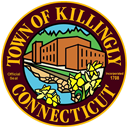       TOWN COUNCIL          172 Main Street, Killingly, CT  06239                                                                                           Tel:  860-779-5335TOWN COUNCILREGULAR MEETING    DATE:    TUESDAY, February 13, 2018    TIME:     7:00 PM      	    PLACE:  TOWN MEETING ROOM       	               	  		  KILLINGLY TOWN HALLAGENDA  1.	 CALL TO ORDER  2.  PRAYER  3.	 PLEDGE OF ALLEGIANCE TO THE FLAG  4.	 ROLL CALL  5.  ADOPTION OF MINUTES OF PREVIOUS MEETINGS       a) Special Town Council Meeting:  01/02/18	 b) Regular Town Council Meeting: 01/09/18       c) Special Town Council Meeting:  01/13/18   6.	 PRESENTATIONS, PROCLAMATIONS AND DECLARATIONS	 a) Proclamation recognizing KHS football       b) Proclamation recognizing National FFA Week       c) Proclamation recognizing the Danielson Lions as the 2017 KPRD Volunteer of the Year recipient	 d) Presentation by Judge Andrea Truppa        e) Presentation of FY 2016-2017 financial audit—Mahoney Sabol  7.	  UNFINISHED BUSINESS FOR TOWN MEETING ACTION8.	CITIZEN STATEMENTS AND PETITIONS (individual presentations not to exceed 5 minutes; limited to an aggregate of 45 minutes)  9.	  COUNCIL/STAFF COMMENTS10.  APPOINTMENTS TO BOARDS AND COMMISSIONS11.  DISCUSSION AND ACCEPTANCE OF MONTHLY BUDGET REPORTS a)  Summary Report on General Fund appropriations for Town government       b)  System Object Based on Adjusted Budget for the Board of Education—Dec. 201712.  REPORTS FROM LIAISONS	  a)  Board of Education Liaison	  b)  Borough Council Liaison13.  CORRESPONDENCE/COMMUNICATIONS/REPORTS: Town Manager/Town Attorney14.  UNFINISHED BUSINESS FOR TOWN COUNCIL ACTION            15.  NEW BUSINESS       a)  Consideration and action on a resolution appointing ___________ as Town Attorney.	 b)  Consideration and action on a resolution authorizing the Town Manager to appoint Paul Hopkins            to the position of Assistant Town Manager.	 c)  Consideration and action on a resolution authorizing the execution and implementation of six separate             civil rights affirmations required of municipalities taking advantage of Small Cities Grants.             (Armstrong/Walker “Excessive Force” Certification, Relocation Policy and Residential Anti-            displacement and Relocation Assistance Plan, Title VI Compliance, Affirmative Action Policy,             Section 3 Plan, Fair Housing Plan).	 d)  Consideration and action on a resolution t o accept the Town’s Basic Financial Statements and                Related Audit Reports for the fiscal year ended June 30, 2016 and to appoint Mahoney Sabol &              Company, LLP, Certified Public Accountants, to perform the Town’s audit for fiscal year 2017-             2018.	 e)   Consideration and action on a resolution scheduling a public hearing for discussion of a proposal to              institute town-wide municipal curbside trash pickup.       f)   Consideration and action on a resolution to introduce and set a public hearing on an ordinance              authorizing the acceptance and transfer of property between the Town of Killingly and Westcott              Wilcox Elderly Residential Housing, Inc. 	 g)  Consideration and action on a resolution to introduce and set a public hearing and Special Town              Meeting on an ordinance authorizing the sale of Town-owned Parcel 163-1 located at 43 Westcott              Road.	 h)  Consideration and action on a resolution appointing Chris Dillon to the Town Council for the              unexpired term of the currently vacant seat, said term to expire in December 2019.16.  COUNCIL MEMBER REPORTS AND COMMENTS17.  EXECUTIVE SESSION       a)  Discussion of transfer of Town-owned property 18.  ADJOURNMENTNote:  Town Council meeting will be televised	